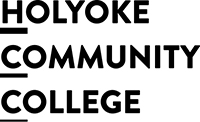  Alzheimer’s Disease and Other Dementia-Related DisordersHTH 105.701 creditInstructor: Karen HendryCourse Description: This course provides students with a basic understanding of Alzheimer’s and other related dementias. Changes in memory and function, communicating with people with Alzheimer’s and other dementias, person-centered care, methods and approaches to care, and understanding the needs of and working with family members will all be examined.  Learning techniques such as small online group discussion posts, online interactive exercises, written reflection and comprehensive essays, online role-plays, and case scenarios will be used. This class was developed to meet the training requirements of 105 CMR 150.024 for students who obtain employment in a long term care facility with a dementia special care unit upon graduation.  This course was developed as an online course, using the CARES® Dementia Basics and CARES® Dementia Advanced Care™ online training developed by HealthCare Interactive® Students need to take both online exams and achieve at least a 90% to receive their Alzheimer’s Association® essentiALZ® certification.  This certification meets the 2014 Guidelines for Dementia Special Care Unit Regulations (105 CMR 150.024) of the Massachusetts Department of Public Health, Division of Health Care Quality.The instructor uses a text, essay questions, group discussion posts, interactive exercises, written reflection, and  case scenarios to engage online with the students and to supplement the CARES® training. This course was developed so that nursing home employers who hire our students directly after graduation do not need to first get students trained and certified before they can start working on memory-impaired units. The instructor uses the Moodle leaning management system to identify weekly expectations and facilitate discussions, readings, and assignments. Besides this description, this course upload includes:course syllabusassignments and discussionsPBS video assignmentpre- and post-testfinal essay This workforce product was funded by a grant awarded by the U.S. Department of Labor’s Employment and Training Administration. The product was created by the grantee and does not necessarily reflect the official position of the U.S. Department of Labor. The U.S. Department of Labor makes no guarantees, warranties, or assurances of any kind, express or implied, with respect to such information, including any information on linked sites and including, but not limited to, accuracy of the information or its completeness, timeliness, usefulness, adequacy, continued availability, or ownership.HCC is an affirmative action, equal opportunity institution.The text of this document is licensed by Holyoke Community College under a Creative Commons Attribution 4.0 International License. Holyoke Community College, HCC, hcc.edu, and the Holyoke Community College logo are trademarks of Holyoke Community College, registered in the United States and other countries, and their use is not included in the Creative Commons license.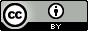 